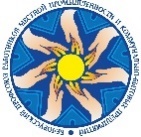 У Т В Е Р Ж Д Е Нпротокол № 14от 7 декабря 2023 годаП Л А Нработы профкома на 2024 годБЕЛАРУСКІ ПРАФЕСІЙНЫ САЮЗРАБОТНІКАЎ МЯСЦОВАЙ ПРАМЫСЛОВАСЦI IКАМУНАЛЬНА-БЫТАВЫХ ПРАДПРЫЕМСТВАЎПЯРВІЧНАЯ ПРАФЕСIЙНАЯ АРГАНIЗАЦЫЯ НАВАПОЛАЦКАГА КАМУНАЛЬНАГА УНIТАРНАГА ПРАДПРЫЕМСТВА «ЖЫЛЛЕВА-РАМОНТНАЯ ЭКСПЛУАТАЦЫЙНАЯ АРГАНIЗАЦЫЯ»БЕЛОРУССКИЙ ПРОФЕССИОНАЛЬНЫЙ СОЮЗРАБОТНИКОВ МЕСТНОЙ ПРОМЫШЛЕННОСТИ ИКОММУНАЛЬНО-БЫТОВЫХ ПРЕДПРИЯТИЙПЕРВИЧНАЯ ПРОФСОЮЗНАЯ ОРГАНИЗАЦИЯ НОВОПОЛОЦКОГО КОММУНАЛЬНОГО УНИТАРНОГО ПРЕДПРИЯТИЯ «ЖИЛИЩНО-РЕМОНТНАЯ  ЭКСПЛУАТАЦИОННАЯ ОРГАНИЗАЦИЯ»№п/пНаименование мероприятийОтветственныйза выполнениеСрокисполнения12341.Провести конференции с рассмотрением вопросов:1.1.О работе профсоюзного комитета и ревизионной комиссии за 2023 год.Об утверждении сметы  доходов и расходов ППО на 2024 год.Об исполнении сметы доходов и расходов за 2023 год.О выполнении коллективного договора за 2023 год.1.2.  Отчетно-выборная конференция1.3.О выполнении коллективного договора за 1 полугодие 2023 года.Профкомфевральапрельавгуст2.Рассмотреть на заседаниях профкома:Рассмотреть на заседаниях профкома:Рассмотреть на заседаниях профкома:2.11.О деятельности профсоюзного комитета за 2023 год. 2. Об утверждении отчетов за 2023 год.3.Об итогах подписки на газету «Беларускi час» на первый квартал 2024 года.4. Об организации туристско-экскурсионной деятельности, в том числе совместно с ТЭУП «Беларустурист»5.Разное:Согласование приказов по оплате труда, инструкций по охране труда, вопросов по оказанию материальной помощи, постановка и снятие с профсоюзного учета, участие в городских, областных мероприятиях и др. Пугачева Т.И.Председатели общественных комиссий, члены профкома.январь2.21.Об оздоровлении членов профсоюза за 2023 год и планах по оздоровлению на 2024 год.2.О работе профсоюзного комитета с обращениями и заявлениями членов профсоюза.3.О состоянии условий и охраны труда в организации и работе общественной комиссии по охране труда за 2023 год4..РазноеСогласование приказов по оплате труда, инструкций по охране труда, вопросов по оказанию материальной помощи, постановка и снятие с профсоюзного учета, участие в городских, областных мероприятиях и др.Пугачева Т.И.Председатели общественных комиссий, члены профкома.февраль2.31.Об осуществлении общественного контроля за соблюдением законодательства о труде, защите трудовых и социально-экономических прав и интересов работников за 2023 год (в том числе и работа общественной комиссии профкома)2.О работе общественных инспекторов по охране труда.3.Об организации и  проведении профессионального праздника 4.РазноеСогласование приказов по оплате труда, инструкций по охране труда, вопросов по оказанию материальной помощи, постановка и снятие с профсоюзного учета, участие в городских, областных мероприятиях и др.Пугачева Т.И..Председатели общественных комиссий, члены профкома.март2.41.О выполнении Директивы Президента Республики Беларусь от 11 марта 2004 года №1 «О мерах по укреплению общественной безопасности и дисциплины за 2023 год и  I квартал 2024 года.2.О работе общественной комиссии профкома  по культурно-массовой и физкультурно-оздоровительной работе.3.РазноеСогласование приказов по оплате труда, инструкций по охране труда, вопросов по оказанию материальной помощи, постановка и снятие с профсоюзного учета, участие в городских, областных мероприятиях и др..Пугачева Т.И.Председатели общественных комиссий, члены профкома.апрель2.51.Об организации оздоровления детей работников в   членов профсоюза.2. Об обеспечении работников средствами индивидуальной защиты.3.РазноеСогласование приказов по оплате труда, инструкций по охране труда, вопросов по оказанию материальной помощи, постановка и снятие с профсоюзного учета, участие в городских, областных мероприятиях и др.Пугачева Т.И.Председатели общественных комиссий, члены профкома.май2.61. Об обеспечении работников смывающими и обезвреживающими средствами.2.О работе общественных комиссий профкома.3.РазноеСогласование приказов по оплате труда, инструкций по охране труда, вопросов по оказанию материальной помощи, постановка и снятие с профсоюзного учета, участие в городских, областных мероприятиях и др.Пугачева Т.И.Председатели общественных комиссий, члены профкома.июнь2.71.Об оздоровлении членов профсоюза (в том числе в санаториях ЧУП «Белпрофсоюзкурорт») за  январь-июнь 2024г.2. О выполнении Директивы Президента Республики Беларусь от 11 марта 2004 года №1 «О мерах по укреплению общественной безопасности и дисциплины», за 1 полугодие 2024 года.3. Об организации и проведения работ с повышенной опасностью, выполняемых по наряду-допуску.4.Об осуществлении общественного контроля за соблюдением правильности применения контрактной формы найма, порядка приема и увольнения работников, оплаты труда, графика предоставления  отпусков и др.5. Об итогах подписки на газету «Беларускi час» на второе полугодие 2024 года.6.Разное: Согласование приказов по оплате труда, инструкций по охране труда, вопросов по оказанию материальной помощи, постановка и снятие с профсоюзного учета, участие в городских, областных мероприятиях и др.Пугачева Т.И.Председатели общественных комиссий, члены профкома.июль2.81.О работе Совета молодежи.2.О работе профсоюзного комитета с обращениями и заявлениями членов профсоюза.3.О подготовке предприятия к работе в осенне-зимний период.4. РазноеСогласование приказов по оплате труда, инструкций по охране труда, вопросов по оказанию материальной помощи, постановка и снятие с профсоюзного учета, участие в городских, областных мероприятиях и др.Пугачева Т.И.Председатели общественных комиссий, члены профкома.август2.91. О выполнении администрацией предприятия постановления Совета Министров Республики Беларусь от 27 февраля 2002 года № 260 «О бесплатном обеспечении работников молоком и равноценными пищевыми продуктами при работе с вредными веществами» (совместно с администрацией предприятий).2.О работе общественной комиссии профкома по культурно-массовой и спортивно-оздоровительной работе..РазноеСогласование приказов по оплате труда, инструкций по охране труда, вопросов по оказанию материальной помощи, постановка и снятие с профсоюзного учета, участие в городских, областных мероприятиях и др.Пугачева Т.И.Председатели общественных комиссий, члены профкома.сентябрь2.101.О выполнении постановления Совета Министров Республики Беларусь  от 7 февраля 2012г. №127«О создании условий для питания работников».2..О работе профсоюзного комитета с неработающими пенсионерами (ветеранами).3.Разное Согласование приказов по оплате труда, инструкций по охране труда, вопросов по оказанию материальной помощи, постановка и снятие с профсоюзного учета, участие в городских, областных мероприятиях и др.Пугачева Т.И.Председатели общественных комиссий, члены профкома.октябрь2.111. О проведении общественного контроля за соблюдением температурного режима на рабочих местах.2.О проведении Новогодних мероприятий.3..Разное: Согласование приказов по оплате труда, инструкций по охране труда, вопросов по оказанию материальной помощи, постановка и снятие с профсоюзного учета, участие в городских, областных мероприятиях и др.Пугачева Т.И.Председатели общественных комиссий, члены профкома.ноябрь2.121.Об использовании сметы доходов-расходов профсоюзного бюджета за 2024 год и согласование плановой сметы на 2025 год.2.Об утверждении плана физкультурно-оздоровительных и спортивно-массовых мероприятий, проводимых с привлечением средств профсоюзного бюджета и нанимателя в рамках реализации коллективно-договорных отношений.3.Об избрании членов профкома в состав комиссии по трудовым спорам предприятия на 2025 год.4.Об утверждении учетной политики профсоюзной организации на 2025г.5.Об утверждении Положения фонде помощи на 2025 год.6.Об утверждении кандидатов в резерв руководящих кадров на должности председателя (заместителя председателя) профкома первичной профсоюзной организации.7.Об утверждении плана работы профсоюзного комитета на 2025 год.8.О согласовании графиков отпусков работников предприятия на 2025 год.9.Об утверждении графиков отпусков штатных работников профкома на 2025 г.10. РазноеСогласование приказов по оплате труда, инструкций по охране труда, вопросов по оказанию материальной помощи, постановка и снятие с профсоюзного учета, участие в городских, областных мероприятиях и др..Пугачева Т.И.Председатели общественных комиссий , члены профкома.декабрь3.   Основные мероприятия проводимые профсоюзным комитетом:3.   Основные мероприятия проводимые профсоюзным комитетом:3.   Основные мероприятия проводимые профсоюзным комитетом:3.   Основные мероприятия проводимые профсоюзным комитетом:3.1Подвести итоги выполнения Коллективного договора за 2023 год  и первое полугодие 2024 года. профком.Январь, август 3.2Подготовить и провести отчетно-выборную конференцию первичной профсоюзной организации НКУП ЖРЭОпрофком.     Апрель3.3Подготовить и провести спортивные турниры, шахматно-шашечный, дартс, бильярд, стрельба и  т.д..профком.В течение года3.4Контроль за перечислением профсоюзных взносовпрофкомВ течение года3.5Подготовить и провести конкурсы профессионального мастерства  по профессии слесарь-сантехник (РКОи СД), водительпрофком.Февраль,сентябрь3.6Провести мероприятие «Профсоюзы детям» по подготовке детей к школе, к Новому годупрофком.Август, декабрь3.7Подготовить и провести зимний и летний турслет (выездное мероприятие)профком.Февраль, июнь3,8Осуществлять контроль заСвоевременной выплатой заработной платы, обеспечения работников средствами индивидуальной защиты, температурного режима и др. вопросы охраны труда, правильность применения контрактной формы найма, порядка приема и увольнения, предоставления трудовых отпусков, оздоровления работников и членов их семей, выполнения условий колдоговора и т.д.профком.Ежемесячно3.9Подготовить и провести Новогодние мероприятия профком.декабрь3.10Принимать участие в проведении областных семинаров, спартакиад, смотрах конкурсах и иных мероприятияхпрофком.Ежемесячно3.11Осуществлять проверки и мониторинг соблюдения законодательства о труде и охране труда согласно плану работы.Проводить в структурных подразделениях консультации для членов профсоюза, специалистов отделов кадров и служб охраны труда. Принимать участие в заседаниях цеховых комитетов по рассмотрению рекомендаций и представлений по охране труда. Комиссии профкомаСогласно плану работы3.12Проводить обучение профактива в первичной профсоюзной организациипрофком.Согласно плану обученияПровести обучение общественных инспекторов СОТ, председатель ППОСогласно утвержденного плана и программыМарт, октябрь3.13Принять участие:- в работе совещаний, собраний, конференций, семинаров, комиссий,  проводимых администрацией, трудовым коллективом и профкомом- в работе Президиумов, проводимых республиканским и областным отраслевым органам управления, ГОП;- в разработке нормативных правовых актов, затрагивающих трудовые и социально-экономические интересы работников членов профсоюза;профком.3.14Осуществлять личный прием членов профсоюза.3.15Участвовать в организации и проведении  мероприятий посвященных значимым датам  и акциям.